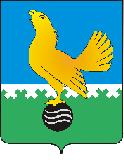 Ханты-Мансийский автономный округ-Юграмуниципальное образованиегородской округ город Пыть-ЯхАДМИНИСТРАЦИЯ ГОРОДАР А С П О Р Я Ж Е Н И Е От 29.12.2018								№ 2496-раОб утверждении муниципального задания для муниципального дошкольного образовательного автономного учрежденияцентр развития ребенка – детский сад «Аленький цветочек» В соответствии с постановлением администрации города от 24.09.2015      № 260-па «О порядке формирования муниципального задания на оказание муниципальных услуг (выполнение работ) в отношении муниципальных учреждений муниципального образования городской округ город Пыть-Ях и финансового обеспечения выполнения муниципального задания»:1.	Утвердить муниципальное задание для муниципального дошкольного образовательного автономного учреждения центр развития ребенка – детский сад «Аленький цветочек» на 2019 год и плановый период 2020 и 2021 годов (приложение). 2.	Комитету по финансам (В.В. Стефогло) предоставить субсидию на 2019 год для выполнения муниципального задания муниципальному дошкольному образовательному автономному учреждению центр развития ребенка – детский сад «Аленький цветочек».3.	Контроль за выполнением постановления возложить на заместителя главы города (направление деятельности – социальная сфера).Глава города Пыть-Яха			    		            	        А.Н. Морозов. Приложение к распоряжению администрации  города Пыть-Яхаот 29.12.2018 № 2496-раМУНИЦИПАЛЬНОЕ ЗАДАНИЕ на 2019 год и на плановый период 2020 и 2021 годовЧасть 1. Сведения об оказываемых муниципальных услугахРаздел __1__2. Категории потребителей муниципальной услуги: физические лица3. Показатели, характеризующие объем и (или) качество муниципальной услуги:3.1. Показатели, характеризующие качество муниципальной услуги:3.2. Показатели, характеризующие объем муниципальной услуги:4. Нормативные правовые акты, устанавливающие размер платы (цену, тариф) либо порядок ее (его) установления:5. Порядок оказания муниципальной услуги:5.1. Нормативные правовые акты, регулирующие порядок оказания муниципальной услуги:- Федеральный закон Российской Федерации от 29.12.2012 № 273-ФЗ «Об образовании в Российской Федерации»;- Закон Ханты-Мансийского автономного округа – Югры от 01.07.2013 N 68-оз «Об образовании в Ханты-Мансийском автономном округе - Югре»;- Устав образовательной организации;- постановление администрации города от 14.11.2013 №293-па «Об утверждении административного регламента предоставления муниципальной услуги «Предоставление дошкольного образования». 5.2. Порядок информирования потенциальных потребителей муниципальной услугиРаздел __2__2. Категории потребителей муниципальной услуги физические лица в возрасте до 8 лет3.  Показатели, характеризующие объем и (или) качество муниципальной услуги:3.1. Показатели, характеризующие качество муниципальной услуги:3.2. Показатели, характеризующие объем муниципальной услуги:4. Нормативные правовые акты, устанавливающие размер платы (цену, тариф) либо порядок ее (его) установления:5. Порядок оказания муниципальной услуги:5.1. Нормативные правовые акты, регулирующие порядок оказания муниципальной услуги: - Федеральный закон Российской Федерации от 29.12.2012 № 273-ФЗ «Об образовании в Российской Федерации»;- Закон Ханты-Мансийского автономного округа – Югры от 01.07.2013 N 68-оз «Об образовании в Ханты-Мансийском автономном округе - Югре»;- Устав образовательной организации;- постановление администрации города от 14.11.2013 №293-па «Об утверждении административного регламента предоставления муниципальной услуги «Предоставление дошкольного образования». 5.2. Порядок информирования потенциальных потребителей муниципальной услугиЧасть 2. Сведения о выполняемых работах1Раздел ____2. Категории потребителей работы_______________________________________________3.  Показатели, характеризующие объем и (или) качество работы:3.1. Показатели, характеризующие качество работы5:3.2. Показатели, характеризующие объем работы:Часть 3. Прочие сведения о муниципальном задании1. Основания (условия и порядок) для досрочного прекращения выполнения муниципального задания:- ликвидация учреждения;- исключение муниципальной услуги из перечня муниципальных услуг;- реорганизация учреждения;- иные основания, предусмотренные нормативными актами Российской Федерации2. Иная информация, необходимая для выполнения (контроля за выполнением) муниципального задания - не предусмотрена 3. Порядок контроля за выполнением муниципального задания4. Требования к отчетности о выполнении муниципального задания:4.1. Периодичность представления отчетов о выполнении муниципального задания ежеквартально, с нарастающим итогом; по итогам года. 4.2. Сроки представления отчетов о выполнении муниципального задания 4.3. Иные требования к отчетности о выполнении муниципального задания В срок до 20 декабря текущего года для формирования отчетности дошкольное образовательное учреждение предоставляет в Департамент образования и молодежной политики:а) информацию о категориях физических и (или) юридических лиц, являющихся потребителями соответствующих муниципальных услуг (работ);б) показатели, характеризующие качество и (или) объем (состав) оказываемых физическим и (или) юридическим лицам соответствующих муниципальных услуг (работ);в) план по доходам и расходам по оказанию муниципальных услуг, предусмотренных на платной основе;г) отчет об исполнении муниципального задания по форме установленной Департаментом образования и молодежной политики;д) пояснительную записку о результатах выполнения муниципального задания за отчетный период5. Иные показатели, связанные с выполнением муниципального задания Допустимое (возможное) отклонение от выполнения муниципального задания, в пределах которого оно считается выполненным – не более 5 %. Отчет об исполнении муниципального задания предоставляется в соответствии с постановлением администрации города от 24.09.2015 № 260-па по утвержденной форме.ОТЧЕТ О ВЫПОЛНЕНИИМУНИЦИПАЛЬНОГО ЗАДАНИЯ за ________________20___ годаПериодичность ежеквартальная, с нарастающим итогом, по итогам года.                            (указывается в соответствии с периодичностью представления отчета                о выполнении муниципального задания, установленной в муниципальном задании)Сведения об оказываемых муниципальных услугахРаздел __1.   Наименование муниципальной услуги    ________________________________________      Код по региональному						          перечню государственных______________________________________________________________________________________(муниципальных) услуг и работ2. Категории потребителей муниципальной услуги      физические лица   3. Сведения о фактическом достижении показателей, характеризующих объем и (или) качество муниципальной услуги: 3.1. Сведения о фактическом достижении показателей, характеризующих качество муниципальной услуги:3.2. Сведения о фактическом достижении показателей, характеризующих объем муниципальной услуги:Часть 2. Сведения о выполняемых работах1Раздел ____1. Наименование работы   ___________________________________________________________   Код по региональному						          перечню государственных______________________________________________________________________________________(муниципальных) услуг и работ2. Категории потребителей работы __________________________________________________________________________________________________________________________3. Сведения о фактическом достижении показателей, характеризующих объем и (или) качество работы: 3.1. Сведения о фактическом достижении показателей, характеризующих качество работы:3.2. Сведения о фактическом достижении показателей, характеризующих объем работы:Руководитель (уполномоченное лицо, должность) ____________________________     ______________   ______________ (должность) 			 	     (подпись)	         (расшифровка подписи) «____» ______________ 20___ г.КодыФорма по ОКУД0506001Наименование государственного учрежденияМуниципальное дошкольное образовательное автономное учреждение Центр развития ребенка – детский сад «Аленький цветочек»Дата начала действия01.01.2019Дата окончания действия <1>31.12.2019Вид деятельности государственного учреждения: ОбразованиеКод по сводному реестру743DO126Образование дошкольноеПо ОКВЭД85.11Наименование муниципальной услуги ___ Присмотр и уход ___________(из общероссийских базовых перечней услуг или регионального перечня государственных (муниципальных) услуг и работ)БВ19Уникальный номер реестровой записи3Показатель, характеризующий содержание муниципальной услуги (по справочникам)Показатель, характеризующий содержание муниципальной услуги (по справочникам)Показатель, характеризующий содержание муниципальной услуги (по справочникам)Показатель, характеризующий условия (формы) оказания муниципальной услуги (по справочникам)Показатель, характеризующий условия (формы) оказания муниципальной услуги (по справочникам)Показатель качества муниципальной услугиПоказатель качества муниципальной услугиПоказатель качества муниципальной услугиЗначения показателей качества муниципальной услугиЗначения показателей качества муниципальной услугиЗначения показателей качества муниципальной услугиДопустимые (возможные) отклонения от установленных показателей качества муниципальной услуги5Допустимые (возможные) отклонения от установленных показателей качества муниципальной услуги5Уникальный номер реестровой записи3Показатель, характеризующий содержание муниципальной услуги (по справочникам)Показатель, характеризующий содержание муниципальной услуги (по справочникам)Показатель, характеризующий содержание муниципальной услуги (по справочникам)Показатель, характеризующий условия (формы) оказания муниципальной услуги (по справочникам)Показатель, характеризующий условия (формы) оказания муниципальной услуги (по справочникам)Показатель качества муниципальной услугиПоказатель качества муниципальной услугиПоказатель качества муниципальной услуги2019 год(очередной финансовый год) 2020 год(1-й год планового периода)2021 год(2-й год планового периода)В процентахВ абсолютных показателяхУникальный номер реестровой записи3Показатель, характеризующий содержание муниципальной услуги (по справочникам)Показатель, характеризующий содержание муниципальной услуги (по справочникам)Показатель, характеризующий содержание муниципальной услуги (по справочникам)Показатель, характеризующий условия (формы) оказания муниципальной услуги (по справочникам)Показатель, характеризующий условия (формы) оказания муниципальной услуги (по справочникам)наименованиепоказателя3единица измерения единица измерения 2019 год(очередной финансовый год) 2020 год(1-й год планового периода)2021 год(2-й год планового периода)В процентахВ абсолютных показателяхУникальный номер реестровой записи3Категория потребителейВозраст обучающихся__________(наименованиепоказателя) 3(Справочник периодов пребывания ___________(наименованиепоказателя) 3наименованиепоказателя3наименованиепоказателя3код по ОКЕИ42019 год(очередной финансовый год) 2020 год(1-й год планового периода)2021 год(2-й год планового периода)В процентахВ абсолютных показателях1234567891011121314-------------Уникальный номер реестровой записи3Показатель, характеризующий содержание муниципальной услуги (по справочникам)Показатель, характеризующий содержание муниципальной услуги (по справочникам)Показатель, характеризующий содержание муниципальной услуги (по справочникам)Показатель, характеризующий условия (формы) оказания муниципальной услуги (по справочникам)Показатель, характеризующий условия (формы) оказания муниципальной услуги (по справочникам)Показатель объема муниципальной услугиПоказатель объема муниципальной услугиПоказатель объема муниципальной услугиЗначения показателей объема муниципальной услугиЗначения показателей объема муниципальной услугиЗначения показателей объема муниципальной услугиРазмер платы (цена, тариф)Размер платы (цена, тариф)Размер платы (цена, тариф)Допустимые (возможные) отклонения от установленных показателей объема муниципальной услуги5Допустимые (возможные) отклонения от установленных показателей объема муниципальной услуги5Уникальный номер реестровой записи3Показатель, характеризующий содержание муниципальной услуги (по справочникам)Показатель, характеризующий содержание муниципальной услуги (по справочникам)Показатель, характеризующий содержание муниципальной услуги (по справочникам)Показатель, характеризующий условия (формы) оказания муниципальной услуги (по справочникам)Показатель, характеризующий условия (формы) оказания муниципальной услуги (по справочникам)Показатель объема муниципальной услугиПоказатель объема муниципальной услугиПоказатель объема муниципальной услуги2019год(очередной финансовый год) 2020 год(1-й год планового периода)2021 год(2-й год планового периода)2019 год(очередной финансовый год) 2020 год(1-й год планового периода)2021 год(2-й год планового периода)В процентахВ абсолютных показателяхУникальный номер реестровой записи3Показатель, характеризующий содержание муниципальной услуги (по справочникам)Показатель, характеризующий содержание муниципальной услуги (по справочникам)Показатель, характеризующий содержание муниципальной услуги (по справочникам)Показатель, характеризующий условия (формы) оказания муниципальной услуги (по справочникам)Показатель, характеризующий условия (формы) оказания муниципальной услуги (по справочникам)наименованиепоказателя3единица измерения единица измерения 2019год(очередной финансовый год) 2020 год(1-й год планового периода)2021 год(2-й год планового периода)2019 год(очередной финансовый год) 2020 год(1-й год планового периода)2021 год(2-й год планового периода)В процентахВ абсолютных показателяхУникальный номер реестровой записи3Категория потребителейВозраст обучающихся______(наименованиепоказателя) 3Справочник периодов пребывания__________(наименованиепоказателя) 3наименованиепоказателя3наименованиепоказателя3код по ОКЕИ42019год(очередной финансовый год) 2020 год(1-й год планового периода)2021 год(2-й год планового периода)2019 год(очередной финансовый год) 2020 год(1-й год планового периода)2021 год(2-й год планового периода)В процентахВ абсолютных показателях1234567891011121314151617853211О.99.0.БВ19АА08000дети-инвалидыот 1 до 3 летгруппа полного дняЧисло человеко-дней пребыванияЧеловеко-день540000бесплатнобесплатнобесплатно853211О.99.0.БВ19АА08000дети-инвалидыот 1 до 3 летгруппа полного дняЧисло человеко-часов пребыванияЧеловеко-час539000бесплатнобесплатнобесплатно853211О.99.0.БВ19АА08000дети-инвалидыот 1 до 3 летгруппа полного дняЧисло детейЧеловек792000бесплатнобесплатнобесплатно853211О.99.0.БВ19АА14000дети-инвалидыот 3 до 8 летгруппа полного дняЧисло человеко-дней пребыванияЧеловеко-день540692692692бесплатнобесплатнобесплатно853211О.99.0.БВ19АА14000дети-инвалидыот 3 до 8 летгруппа полного дняЧисло человеко-часов пребыванияЧеловеко-час539830483048304бесплатнобесплатнобесплатно853211О.99.0.БВ19АА14000дети-инвалидыот 3 до 8 летгруппа полного дняЧисло детейЧеловек792444бесплатнобесплатнобесплатно853211О.99.0.БВ19АА92000дети сироты, и дети оставшиеся без попечения родителейот 1 года до 3 летгруппа полного дняЧисло человеко-дней пребыванияЧеловеко-день540000бесплатнобесплатнобесплатно853211О.99.0.БВ19АА92000дети сироты, и дети оставшиеся без попечения родителейот 1 года до 3 летгруппа полного дняЧисло человеко-часов пребыванияЧеловеко-час539000бесплатнобесплатнобесплатно853211О.99.0.БВ19АА92000дети сироты, и дети оставшиеся без попечения родителейот 1 года до 3 летгруппа полного дняЧисло детейЧеловек792000бесплатнобесплатнобесплатно853211О.99.0.БВ19АА98000дети сироты, и дети оставшиеся без попечения родителейот 3 года до 8 летгруппа полного дняЧисло человеко-дней пребыванияЧеловеко-день540173017301730бесплатнобесплатнобесплатно853211О.99.0.БВ19АА98000дети сироты, и дети оставшиеся без попечения родителейот 3 года до 8 летгруппа полного дняЧисло человеко-часов пребыванияЧеловеко-час539207602076020760бесплатнобесплатнобесплатно853211О.99.0.БВ19АА98000дети сироты, и дети оставшиеся без попечения родителейот 3 года до 8 летгруппа полного дняЧисло детейЧеловек792101010бесплатнобесплатнобесплатно853211О.99.0.БВ19АА50000физические лица за исключением льготных категорийот 1 года до 3 летгруппа полного дняЧисло человеко-дней пребыванияЧеловеко-день540117641176411764бесплатнобесплатнобесплатно853211О.99.0.БВ19АА50000физические лица за исключением льготных категорийот 1 года до 3 летгруппа полного дняЧисло человеко-часов пребыванияЧеловеко-час539141168141168141168бесплатнобесплатнобесплатно853211О.99.0.БВ19АА50000физические лица за исключением льготных категорийот 1 года до 3 летгруппа полного дняЧисло детейЧеловек792686868бесплатнобесплатнобесплатно853211О.99.0.БВ19АА56000физические лица за исключением льготных категорийот 3 года до 8 летгруппа полного дняЧисло человеко-дней пребыванияЧеловеко-день540100167100167100167бесплатнобесплатнобесплатно853211О.99.0.БВ19АА56000физические лица за исключением льготных категорийот 3 года до 8 летгруппа полного дняЧисло человеко-часов пребыванияЧеловеко-час539120200412020041202004бесплатнобесплатнобесплатно853211О.99.0.БВ19АА56000физические лица за исключением льготных категорийот 3 года до 8 летгруппа полного дняЧисло детейЧеловек792579579579бесплатнобесплатнобесплатноНормативный правовой актНормативный правовой актНормативный правовой актНормативный правовой актНормативный правовой актвидпринявший органдатаномернаименование12345ПостановлениеАдминистрация города Пыть-Яха 04.04.2014 (с изм. от 15.11.2017)80-па (с изм. 289-па)О родительской плате за присмотр и уход за детьми в муниципальных образовательных организациях, реализующих образовательные программы дошкольного образования Наименование муниципальной услугиЦена (тариф), единица измеренияРеализация основных общеобразовательных программ дошкольного образования, в том числе:услуга предоставляется бесплатно1. организация присмотра и ухода в группах:- размер родительской платы за содержание одного ребенка в день180 рублей- размер родительской платы за содержание одного ребенка в день для многодетных семей90 рублейСпособ информированияСостав размещаемой (доводимой) информацииЧастота обновления информации1231.Размещение информации в сети Интернет, СМИ.Телефоны, Ф.И.О. специалистов, ответственных за предоставление информации, условия приема, порядок комплектования в организации.По мере изменения2.Информационные стенды организации.Копии документов, регламентирующих деятельность организации, состав услуги, режим работы, результаты работы, порядок зачисления и отчисленияПо мере изменения3. Получение информации посредством телефонной связи, на основании письменного обращения граждан, при личном посещении.Условия приема, порядок и сроки комплектования в организации, режим работыПо мере измененияНаименование муниципальной услуги Реализация основных общеобразовательных программ дошкольного образования (из общероссийских базовых перечней услуг или регионального перечня государственных (муниципальных) услуг и работ)БВ24Уникальный номер реестровой записи3Показатель, характеризующий содержание муниципальной услуги (по справочникам)Показатель, характеризующий содержание муниципальной услуги (по справочникам)Показатель, характеризующий содержание муниципальной услуги (по справочникам)Показатель, характеризующий условия (формы) оказания муниципальной услуги (по справочникам)Показатель, характеризующий условия (формы) оказания муниципальной услуги (по справочникам)Показатель качества муниципальной услугиПоказатель качества муниципальной услугиПоказатель качества муниципальной услугиЗначения показателей качества муниципальной услугиЗначения показателей качества муниципальной услугиЗначения показателей качества муниципальной услугиДопустимые (возможные) отклонения от установленных показателей качества муниципальной услуги5Допустимые (возможные) отклонения от установленных показателей качества муниципальной услуги5Уникальный номер реестровой записи3Показатель, характеризующий содержание муниципальной услуги (по справочникам)Показатель, характеризующий содержание муниципальной услуги (по справочникам)Показатель, характеризующий содержание муниципальной услуги (по справочникам)Показатель, характеризующий условия (формы) оказания муниципальной услуги (по справочникам)Показатель, характеризующий условия (формы) оказания муниципальной услуги (по справочникам)Показатель качества муниципальной услугиПоказатель качества муниципальной услугиПоказатель качества муниципальной услуги2019 год(очередной финансовый год) 2020 год(1-й год планового периода)2021 год(2-й год планового периода)В процентахВ абсолютных показателяхУникальный номер реестровой записи3Показатель, характеризующий содержание муниципальной услуги (по справочникам)Показатель, характеризующий содержание муниципальной услуги (по справочникам)Показатель, характеризующий содержание муниципальной услуги (по справочникам)Показатель, характеризующий условия (формы) оказания муниципальной услуги (по справочникам)Показатель, характеризующий условия (формы) оказания муниципальной услуги (по справочникам)наименованиепоказателя3единица измерения единица измерения 2019 год(очередной финансовый год) 2020 год(1-й год планового периода)2021 год(2-й год планового периода)В процентахВ абсолютных показателяхУникальный номер реестровой записи3Категория потребителейВозраст обучающихся_________(наименованиепоказателя) 3(Справочник периодов пребывания _________ (наименованиепоказателя) 3наименованиепоказателя3наименованиепоказателя3код по ОКЕИ42019 год(очередной финансовый год) 2020 год(1-й год планового периода)2021 год(2-й год планового периода)В процентахВ абсолютных показателях1234567891011121314-------------Уникальный номер реестровой записи3Показатель, характеризующий содержание муниципальной услуги (по справочникам)Показатель, характеризующий содержание муниципальной услуги (по справочникам)Показатель, характеризующий содержание муниципальной услуги (по справочникам)Показатель, характеризующий условия (формы) оказания муниципальной услуги (по справочникам)Показатель, характеризующий условия (формы) оказания муниципальной услуги (по справочникам)Показатель объема муниципальной услугиПоказатель объема муниципальной услугиПоказатель объема муниципальной услугиЗначения показателей объема муниципальной услугиЗначения показателей объема муниципальной услугиЗначения показателей объема муниципальной услугиРазмер платы (цена, тариф)Размер платы (цена, тариф)Размер платы (цена, тариф)Допустимые (возможные) отклонения от установленных показателей объема муниципальной услуги5Допустимые (возможные) отклонения от установленных показателей объема муниципальной услуги5Уникальный номер реестровой записи3Показатель, характеризующий содержание муниципальной услуги (по справочникам)Показатель, характеризующий содержание муниципальной услуги (по справочникам)Показатель, характеризующий содержание муниципальной услуги (по справочникам)Показатель, характеризующий условия (формы) оказания муниципальной услуги (по справочникам)Показатель, характеризующий условия (формы) оказания муниципальной услуги (по справочникам)Показатель объема муниципальной услугиПоказатель объема муниципальной услугиПоказатель объема муниципальной услуги2019 год(очередной финансовый год) 2020 год(1-й год планового периода)2021 год(2-й год планового периода)2019 год(очередной финансовый год) 2020 год(1-й год планового периода)2021 год(2-й год планового периода)В процентахВ абсолютных показателяхУникальный номер реестровой записи3Показатель, характеризующий содержание муниципальной услуги (по справочникам)Показатель, характеризующий содержание муниципальной услуги (по справочникам)Показатель, характеризующий содержание муниципальной услуги (по справочникам)Показатель, характеризующий условия (формы) оказания муниципальной услуги (по справочникам)Показатель, характеризующий условия (формы) оказания муниципальной услуги (по справочникам)наименованиепоказателя3единица измерения единица измерения 2019 год(очередной финансовый год) 2020 год(1-й год планового периода)2021 год(2-й год планового периода)2019 год(очередной финансовый год) 2020 год(1-й год планового периода)2021 год(2-й год планового периода)В процентахВ абсолютных показателяхУникальный номер реестровой записи3Виды образовательных программКатегория потребителейВозраст обучающихсяФормы образования и формы реализации образовательных программ_____(наименованиепоказателя) 3наименованиепоказателя3наименованиепоказателя3код по ОКЕИ42019 год(очередной финансовый год) 2020 год(1-й год планового периода)2021 год(2-й год планового периода)2019 год(очередной финансовый год) 2020 год(1-й год планового периода)2021 год(2-й год планового периода)В процентахВ абсолютных показателях1234567891011121314151617801011О.99.0.БВ24ДМ62000Не указаноНе указаноот 1 до 3 леточнаяЧисло обучающихсяЧеловек792686868бесплатнобесплатнобесплатно801011О.99.0.БВ24ДМ62000Не указаноНе указаноот 1 до 3 леточнаяЧисло человеко-дней обученияЧеловеко-день540117641176411764бесплатнобесплатнобесплатно801011О.99.0.БВ24ДН82000Не указаноНе указаноот 3 до 8 леточнаяЧисло обучающихсяЧеловек792593593593бесплатнобесплатнобесплатно801011О.99.0.БВ24ДН82000Не указаноНе указаноот 3 до 8 леточнаяЧисло человеко-дней обученияЧеловеко-день540102589102589102589бесплатнобесплатнобесплатноНормативный правовой актНормативный правовой актНормативный правовой актНормативный правовой актНормативный правовой актвидпринявший органдатаномернаименование12345Способ информированияСостав размещаемой (доводимой) информацииЧастота обновления информации1.Размещение информации в сети Интернет, СМИ.Телефоны, Ф.И.О. специалистов, ответственных за предоставление информации, условия приема, порядок комплектования в организации.По мере изменения2.Информационные стенды организации.Копии документов, регламентирующих деятельность организации, состав услуги, режим работы, результаты работы, порядок зачисления и отчисленияПо мере изменения3. Получение информации посредством телефонной связи, на основании письменного обращения граждан, при личном посещении.Условия приема, порядок и сроки комплектования в организации, режим работыПо мере изменения1. Наименование работы ________________________________________________________________________(из общероссийских базовых перечней услуг или регионального перечня государственных (муниципальных) услуг и работ)Код по общероссийскому базовому перечню услуг или региональному перечню государственных (муниципальных) услуг и работУникальный номер реестровой записи3Показатель, характеризующий содержание работы (по справочникам)Показатель, характеризующий содержание работы (по справочникам)Показатель, характеризующий содержание работы (по справочникам)Показатель, характеризующий условия (формы) выполнение работы (по справочникам)Показатель, характеризующий условия (формы) выполнение работы (по справочникам)Показатель качества работыПоказатель качества работыПоказатель качества работыЗначения показателей качества работыЗначения показателей качества работыЗначения показателей качества работыДопустимые (возможные) отклонения от установленных показателей качества работы5Допустимые (возможные) отклонения от установленных показателей качества работы5Уникальный номер реестровой записи3Показатель, характеризующий содержание работы (по справочникам)Показатель, характеризующий содержание работы (по справочникам)Показатель, характеризующий содержание работы (по справочникам)Показатель, характеризующий условия (формы) выполнение работы (по справочникам)Показатель, характеризующий условия (формы) выполнение работы (по справочникам)Показатель качества работыПоказатель качества работыПоказатель качества работы20__ год(очередной финансовый год) 20__ год(1-й год планового периода)20__ год(2-й год планового периода)В процентахВ абсолютных показателях 5Уникальный номер реестровой записи3Показатель, характеризующий содержание работы (по справочникам)Показатель, характеризующий содержание работы (по справочникам)Показатель, характеризующий содержание работы (по справочникам)Показатель, характеризующий условия (формы) выполнение работы (по справочникам)Показатель, характеризующий условия (формы) выполнение работы (по справочникам)наименованиепоказателя3единица измерения единица измерения 20__ год(очередной финансовый год) 20__ год(1-й год планового периода)20__ год(2-й год планового периода)В процентахВ абсолютных показателях 5Уникальный номер реестровой записи3___________(наименованиепоказателя)3___________(наименованиепоказателя) 3___________(наименованиепоказателя) 3___________(наименованиепоказателя) 3___________(наименованиепоказателя) 3наименованиепоказателя3наименованиепоказателя3код по ОКЕИ420__ год(очередной финансовый год) 20__ год(1-й год планового периода)20__ год(2-й год планового периода)В процентахВ абсолютных показателях 51234567891011121314Уникальный номер реестровой записи3Показатель, характеризующий содержание работы (по справочникам)Показатель, характеризующий содержание работы (по справочникам)Показатель, характеризующий содержание работы (по справочникам)Показатель, характеризующий условия (формы) выполнения работы (по справочникам)Показатель, характеризующий условия (формы) выполнения работы (по справочникам)Показатель объема работыПоказатель объема работыПоказатель объема работыЗначения показателя объема работыЗначения показателя объема работыЗначения показателя объема работыРазмер платы (цена, тариф) 6Размер платы (цена, тариф) 6Размер платы (цена, тариф) 6Допустимые (возможные) отклонения от установленных показателей объема работы5Допустимые (возможные) отклонения от установленных показателей объема работы5Уникальный номер реестровой записи3Показатель, характеризующий содержание работы (по справочникам)Показатель, характеризующий содержание работы (по справочникам)Показатель, характеризующий содержание работы (по справочникам)Показатель, характеризующий условия (формы) выполнения работы (по справочникам)Показатель, характеризующий условия (формы) выполнения работы (по справочникам)Показатель объема работыПоказатель объема работыПоказатель объема работы20__ год(очередной финансовый год) 20__ год(1-й год планового периода)20__ год(2-й год планового периода)20__ год(очередной финансовый год) 20__ год(1-й год планового периода)20__ год(2-й год планового периода)В процентахВ абсолютных показателяхУникальный номер реестровой записи3Показатель, характеризующий содержание работы (по справочникам)Показатель, характеризующий содержание работы (по справочникам)Показатель, характеризующий содержание работы (по справочникам)Показатель, характеризующий условия (формы) выполнения работы (по справочникам)Показатель, характеризующий условия (формы) выполнения работы (по справочникам)наименованиепоказателя3единица измерения единица измерения 20__ год(очередной финансовый год) 20__ год(1-й год планового периода)20__ год(2-й год планового периода)20__ год(очередной финансовый год) 20__ год(1-й год планового периода)20__ год(2-й год планового периода)В процентахВ абсолютных показателяхУникальный номер реестровой записи3___________(наименованиепоказателя)3___________(наименованиепоказателя) 3___________(наименованиепоказателя) 3___________(наименованиепоказателя) 3___________(наименованиепоказателя) 3наименованиепоказателя3наименованиепоказателя3код по ОКЕИ420__ год(очередной финансовый год) 20__ год(1-й год планового периода)20__ год(2-й год планового периода)20__ год(очередной финансовый год) 20__ год(1-й год планового периода)20__ год(2-й год планового периода)В процентахВ абсолютных показателях1234567891011121314151617Формы контроляПериодичностьСтруктурное подразделение администрации города, осуществляющие контроль за выполнением муниципального задания 123Анализ поступивших жалоб заявителей, опросы заявителей по качеству предоставляемой работыВ случае поступления жалобы на качество работыДепартамент образования и молодежной политики администрации городаАнализ (отчетов) предварительных отчетов о выполнении муниципального заданияРегулярно, в соответствии с планом мероприятийДепартамент образования и молодежной политики администрации городаНаправление запросов о выполнении муниципального задания По итогам: квартала, годаДепартамент образования и молодежной политики администрации городаПроведение проверок по выполнению муниципального заданияПо итогам: квартала, годаДепартамент образования и молодежной политики администрации города№ п/пФормаСрок предоставления1Квартальный отчет по форме установленной Департаментом образования и молодежной политикиДо 15 числа месяца, следующего за отчетным кварталом2Годовой отчет по форме установленной Департаментом образования и молодежной политикиДо 25 января года, следующего за отчетнымСОГЛАСОВАНОУТВЕРЖДЕНОНаблюдательный совет  МДОАУ д/с «Аленький цветочек»Директор департамента образования и молодежной политики___________________/______________________________________/___________________Подпись    /            ФИО  Подпись    /            ФИО«___»_________________20__ г.«___»_________________20__ г.Наименование муниципального учреждения: Муниципальное дошкольное образовательное автономное учреждение Центр развития ребенка – детский сад «Аленький цветочек»Форма по ОКУДКодыНаименование муниципального учреждения: Муниципальное дошкольное образовательное автономное учреждение Центр развития ребенка – детский сад «Аленький цветочек»Форма по ОКУД0506001Наименование муниципального учреждения: Муниципальное дошкольное образовательное автономное учреждение Центр развития ребенка – детский сад «Аленький цветочек»Виды деятельности муниципального учреждения:________________________________________По ОКВЭДУникальный номер реестровой записи 2Показатель, характеризующий содержание муниципальной услугиПоказатель, характеризующий содержание муниципальной услугиПоказатель, характеризующий содержание муниципальной услугиПоказатель, характеризующий условия (формы) оказания муниципальной услугиПоказатель, характеризующий условия (формы) оказания муниципальной услугиПоказатель качества муниципальной услугиПоказатель качества муниципальной услугиПоказатель качества муниципальной услугиПоказатель качества муниципальной услугиПоказатель качества муниципальной услугиПоказатель качества муниципальной услугиПоказатель качества муниципальной услугиПоказатель качества муниципальной услугиПоказатель качества муниципальной услугиПоказатель качества муниципальной услугиУникальный номер реестровой записи 2Показатель, характеризующий содержание муниципальной услугиПоказатель, характеризующий содержание муниципальной услугиПоказатель, характеризующий содержание муниципальной услугиПоказатель, характеризующий условия (формы) оказания муниципальной услугиПоказатель, характеризующий условия (формы) оказания муниципальной услугинаименованиепоказателя 2единица измерения единица измерения значениезначениезначениедопустимое (возможное) отклонение 5отклонение превышающее, допустимое (возможное) значение 6причина отклоненияпричина отклоненияУникальный номер реестровой записи 2Показатель, характеризующий содержание муниципальной услугиПоказатель, характеризующий содержание муниципальной услугиПоказатель, характеризующий содержание муниципальной услугиПоказатель, характеризующий условия (формы) оказания муниципальной услугиПоказатель, характеризующий условия (формы) оказания муниципальной услугинаименованиепоказателя 2единица измерения единица измерения утверждено в муниципальном задании на годутверждено в муниципальном задании на отчётную дату 3исполнено на отчетную дату 4допустимое (возможное) отклонение 5отклонение превышающее, допустимое (возможное) значение 6причина отклоненияпричина отклоненияУникальный номер реестровой записи 2_________(наименованиепоказателя) 2________(наименованиепоказателя) 2________(наименованиепоказателя) 2________(наименованиепоказателя) 2_______(наименованиепоказателя) 2наименованиепоказателя 2наименованиепоказателя 2код по ОКЕИ 2утверждено в муниципальном задании на годутверждено в муниципальном задании на отчётную дату 3исполнено на отчетную дату 4допустимое (возможное) отклонение 5отклонение превышающее, допустимое (возможное) значение 6причина отклоненияпричина отклонения123456789101112131415Уникальный номер реестровой записи 2Показатель, характеризующий содержание муниципальной услугиПоказатель, характеризующий содержание муниципальной услугиПоказатель, характеризующий содержание муниципальной услугиПоказатель, характеризующий условия (формы) оказания муниципальной услугиПоказатель, характеризующий условия (формы) оказания муниципальной услугиПоказатель объема муниципальной услугиПоказатель объема муниципальной услугиПоказатель объема муниципальной услугиПоказатель объема муниципальной услугиПоказатель объема муниципальной услугиПоказатель объема муниципальной услугиПоказатель объема муниципальной услугиПоказатель объема муниципальной услугиПоказатель объема муниципальной услугиСреднегодовой размер платы (цена, тариф)Уникальный номер реестровой записи 2Показатель, характеризующий содержание муниципальной услугиПоказатель, характеризующий содержание муниципальной услугиПоказатель, характеризующий содержание муниципальной услугиПоказатель, характеризующий условия (формы) оказания муниципальной услугиПоказатель, характеризующий условия (формы) оказания муниципальной услугинаименованиепоказателя 2единица измерения единица измерения значениезначениезначениедопустимое (возможное) отклонение 2отклонение, превышающее допустимое (возможное) значение 6причина отклоненияСреднегодовой размер платы (цена, тариф)Уникальный номер реестровой записи 2Показатель, характеризующий содержание муниципальной услугиПоказатель, характеризующий содержание муниципальной услугиПоказатель, характеризующий содержание муниципальной услугиПоказатель, характеризующий условия (формы) оказания муниципальной услугиПоказатель, характеризующий условия (формы) оказания муниципальной услугинаименованиепоказателя 2единица измерения единица измерения утверждено в муниципальном задании на годутверждено в муниципальном задании на отчётную 3исполнено на отчетную дату 5допустимое (возможное) отклонение 2отклонение, превышающее допустимое (возможное) значение 6причина отклоненияСреднегодовой размер платы (цена, тариф)Уникальный номер реестровой записи 2_________(наименованиепоказателя) 2_________(наименованиепоказателя) 2_________(наименованиепоказателя) 2_________(наименованиепоказателя) 2__________(наименованиепоказателя) 2наименованиепоказателя 2единица измерения единица измерения утверждено в муниципальном задании на годутверждено в муниципальном задании на отчётную 3исполнено на отчетную дату 5допустимое (возможное) отклонение 2отклонение, превышающее допустимое (возможное) значение 6причина отклоненияСреднегодовой размер платы (цена, тариф)Уникальный номер реестровой записи 2_________(наименованиепоказателя) 2_________(наименованиепоказателя) 2_________(наименованиепоказателя) 2_________(наименованиепоказателя) 2__________(наименованиепоказателя) 2наименованиепоказателя 2наименование 2код по ОКЕИ 2утверждено в муниципальном задании на годутверждено в муниципальном задании на отчётную 3исполнено на отчетную дату 5допустимое (возможное) отклонение 2отклонение, превышающее допустимое (возможное) значение 6причина отклоненияСреднегодовой размер платы (цена, тариф)12345678910111213141516Уникальный номер реестровой записи 2Показатель, характеризующий содержание работыПоказатель, характеризующий содержание работыПоказатель, характеризующий содержание работыПоказатель, характеризующий условия (формы) выполнения работыПоказатель, характеризующий условия (формы) выполнения работыПоказатель качества работыПоказатель качества работыПоказатель качества работыПоказатель качества работыПоказатель качества работыПоказатель качества работыПоказатель качества работыПоказатель качества работыПоказатель качества работыПоказатель качества работыУникальный номер реестровой записи 2Показатель, характеризующий содержание работыПоказатель, характеризующий содержание работыПоказатель, характеризующий содержание работыПоказатель, характеризующий условия (формы) выполнения работыПоказатель, характеризующий условия (формы) выполнения работынаименованиепоказателя 2единица измерения единица измерения значениезначениезначениедопустимое (возможное) отклонение 5отклонение превышающее, допустимое (возможное) значение 6причина отклоненияпричина отклоненияУникальный номер реестровой записи 2Показатель, характеризующий содержание работыПоказатель, характеризующий содержание работыПоказатель, характеризующий содержание работыПоказатель, характеризующий условия (формы) выполнения работыПоказатель, характеризующий условия (формы) выполнения работынаименованиепоказателя 2единица измерения единица измерения утверждено в муниципальном задании на годутверждено в муниципальном задании на отчётную дату 3исполнено на отчетную дату 4допустимое (возможное) отклонение 5отклонение превышающее, допустимое (возможное) значение 6причина отклоненияпричина отклоненияУникальный номер реестровой записи 2___________(наименованиепоказателя) 2____________(наименованиепоказателя) 2___________(наименованиепоказателя) 2__________(наименованиепоказателя) 2___________(наименованиепоказателя) 2наименованиепоказателя 2наименованиепоказателя 2код по ОКЕИ 2утверждено в муниципальном задании на годутверждено в муниципальном задании на отчётную дату 3исполнено на отчетную дату 4допустимое (возможное) отклонение 5отклонение превышающее, допустимое (возможное) значение 6причина отклоненияпричина отклонения123456789101112131415Уникальный номер реестровой записи 2Показатель, характеризующий содержание работыПоказатель, характеризующий содержание работыПоказатель, характеризующий содержание работыПоказатель, характеризующий условия (формы) выполнения работыПоказатель, характеризующий условия (формы) выполнения работыПоказатель объема работыПоказатель объема работыПоказатель объема работыПоказатель объема работыПоказатель объема работыПоказатель объема работыПоказатель объема работыПоказатель объема работыПоказатель объема работыРазмер платы (цена, тариф)Уникальный номер реестровой записи 2Показатель, характеризующий содержание работыПоказатель, характеризующий содержание работыПоказатель, характеризующий содержание работыПоказатель, характеризующий условия (формы) выполнения работыПоказатель, характеризующий условия (формы) выполнения работынаименованиепоказателя 2единица измерения единица измерения значениезначениезначениедопустимое (возможное) отклонение 2отклонение, превышающее допустимое (возможное) значение 6причина отклоненияРазмер платы (цена, тариф)Уникальный номер реестровой записи 2Показатель, характеризующий содержание работыПоказатель, характеризующий содержание работыПоказатель, характеризующий содержание работыПоказатель, характеризующий условия (формы) выполнения работыПоказатель, характеризующий условия (формы) выполнения работынаименованиепоказателя 2единица измерения единица измерения утверждено в муниципальном задании на годм2утверждено в муниципальном задании на отчётную 3исполнено на отчетную дату 5допустимое (возможное) отклонение 2отклонение, превышающее допустимое (возможное) значение 6причина отклоненияРазмер платы (цена, тариф)Уникальный номер реестровой записи 2_________(наименованиепоказателя) 2_________(наименованиепоказателя) 2_________(наименованиепоказателя) 2_________(наименованиепоказателя) 2__________(наименованиепоказателя) 2наименованиепоказателя 2единица измерения единица измерения утверждено в муниципальном задании на годм2утверждено в муниципальном задании на отчётную 3исполнено на отчетную дату 5допустимое (возможное) отклонение 2отклонение, превышающее допустимое (возможное) значение 6причина отклоненияРазмер платы (цена, тариф)Уникальный номер реестровой записи 2_________(наименованиепоказателя) 2_________(наименованиепоказателя) 2_________(наименованиепоказателя) 2_________(наименованиепоказателя) 2__________(наименованиепоказателя) 2наименованиепоказателя 2наименование 2код по ОКЕИ 2утверждено в муниципальном задании на годм2утверждено в муниципальном задании на отчётную 3исполнено на отчетную дату 5допустимое (возможное) отклонение 2отклонение, превышающее допустимое (возможное) значение 6причина отклоненияРазмер платы (цена, тариф)12345678910111213141516